NO/GECA/HR/Visiting faculty/2018-19/			 Date-    06/12/2018NOTICESubject: Walk in Interview for Teaching on Clock Hour Basis                 The institute invites applications from eligible candidates in the prescribed format for teaching purely on clock hour basis for the second semester of academic year 2018-2019. Along with the application, the interested eligible candidates are requested to attend the walk in interview on 12-12-2018 at the given time and venue in the institute as below:                          		The hourly remuneration for teaching will be as per Govt. Resolution of Higher & Technical Education Circular No.Misc-2016/PK (100/16)/TS-1 dt 17-3-2017.  The remuneration will be Rs.600/- per hour for theory period and Rs. 300/- per hour for practical/Tutorial. The required qualification for teaching is as below: Educational Qualification and Experience: Minimum ME/M. Tech in relevant branch of engineering & 1st class or equivalent either in BE/B. Tech or ME/M. Tech   Date:   06-12-2018                                                                                             	  Principal APPLICATION FORM Name of Branch applied for:--------------------------------------------Name of Candidate(As per SSC certificate)                        : -------------------------------------------------------------  Date of Birth: ---------/-----------/--------               Day      Month      Year   Category:  ------------------ Address ( Permanent): -------------------------------------------------------------   Address ( Correspondence) : --------------------------------------------   		                    ------------------------------------------------------------      Mobile Number     : --------------------------------------------------  E – mail ID       ----------------------------------------------------------    Qualification: Starting with Basic Graduation Experience (Teaching and Industrial) Any other details that Candidate intends to submit : Undertaking              I hereby undertake that the information given in application is true to the best of my knowledge and belief. Date:                                                                                          Name and Signature   Note : Please attend the walk in interview along with all relevant original certificates.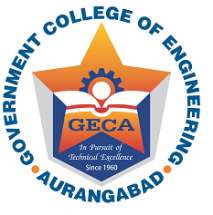 In Pursuit of Global CompetitivenessGovernment College of EngineeringStation Road, Osmanpura, Aurangabad – 431 005 [An Autonomous Institute of Government of Maharashtra]  	Phone : (0240) 2366101     Fax : (0240) 2332835 Web – http://www.geca.ac.inSr. No.Subjects related withVenue of the walk in interviewRemark1Applied Mechanics DepartmentT & P Cell, 10.30 am on 12/12/2018For subjects1)UG Structural Engineering  Subjects2)M.E.(Structural  Engineering ) subjects2Civil EngineeringT & P Cell, 11.30 am on 12/12/2018For subjects1)UG Civil Engineering  Subjects2)M.E.(Civil-Water Resources Engineering ) subjects4) M.E. (Civil-Soil Engineering) subjects2Mechanical EngineeringT & P Cell, 12.30 pm on 12/12/2018UG Mechanical Engineering subjectsPG Production Engineering2Electrical EngineeringT & P Cell, 1.30 pm on 12/12/2018UG Electrical Engineering subjectsPG Electrical Power System and Electrical Machines and DrivesSr            Degree       Board/University      Passing Year      Percentage/CGPA %  1   2   3   4   SrName of Organization   Post   Duration   Duration   Reason for leaving   1   From   To   2   3   